Nom bohrNom au complet niel bohrNationaliterDate danoisDecouverte orbital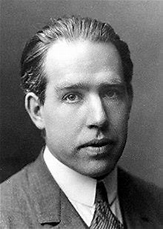 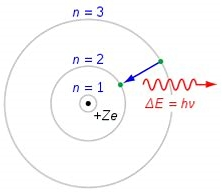 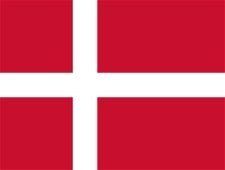 